上海市“星光计划”第十届职业院校技能大赛（中职组）工程测量赛项赛务手册二〇二三年三月上海市“星光计划”第十届职业院校技能大赛（中职组）工程测量赛项赛务手册一、比赛时间地点安排二、比赛轮转方案三、赛场示意图、交通方式及联系人1、赛场说明及示意图《一级导线测量及单点放样》项目竞赛:室外赛场（校园内）《四等水准测量》项目竞赛:室外赛场（校园内）理论知识项目赛场：G楼201室报到、抽签、准备室：G楼208室休息处：G楼202室2、上海闵行职业技术学院周边交通公交线路：闵行5路（花王路站），闵行17路（元江路花王路站）地铁：5号线（北桥站）转公交闵行5路至花王路站，5号线（颛桥站）转公交闵行17路至元江路花王路站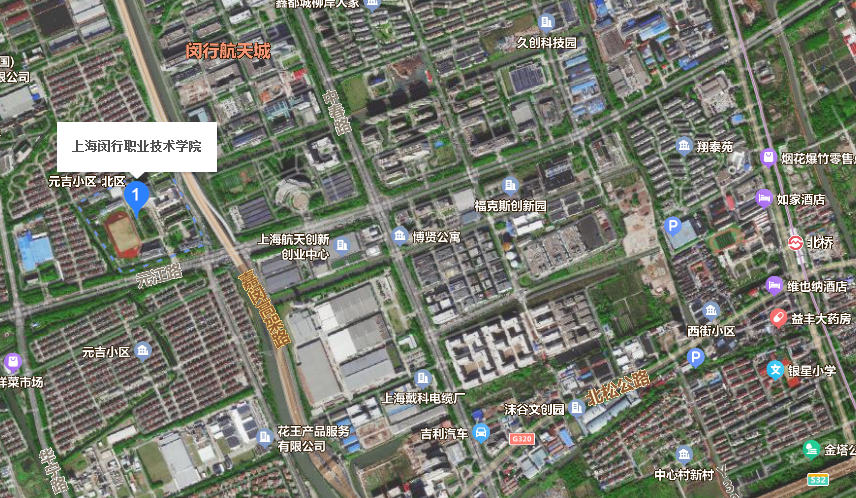 3、联系人及联系方式联系人： 陆芸老师      联系电话：13917697587四、参赛学校五、赛事纪律1、选手需携带黑色水笔和不带记忆功能计算器。2、选手当天凭身份证和学生证现场换取参赛证，证件不齐者不得进入比赛场地；选手不得携带除身份证、学生证、参赛证和第1条中规定以外的任何其他物品进入考场。3、选手在参赛过程中有需求都需要举手示意相应的工作人员。4、比赛期间所有的比赛事项一律听从裁判统一发布的信息，有任何疑议及时反馈，严禁扰乱赛场秩序。5、比赛期间任何选手都不允许随意走动或离开自己的比赛位置，擅自离开比赛区域的参赛选手，视为自动放弃比赛。6、选手交卷后需迅速离开考场，不得在赛场停留。7、比赛开始15分钟后选手禁止入场。8、选手离场时除随身物品不得携带使用过的草稿纸等竞赛组织方提供的物品离场。9、竞赛期间除了裁判及工作人员之外的其余人员一律禁止进入竞赛区域。10、停车：参赛学校车辆从正门进入，按指定的地方停靠。日期地点比赛时间参赛选手2023年4月8日（周六）上海闵行职业技术学院(上海市闵行区元江路4080号)7:30～17:0024人时间安排地点地点7:30-7:40各校领队和参赛选手报到 报到地点G楼208室7:40-8:00抽取技能操作批次、工位号抽签地点G楼208室8:00-8:20熟悉场地熟悉场地地点室外赛场第一轮比赛时间8:30-9:40《一级导线测量及单点放样》项目竞赛——第一批比赛地点室外赛场9:40-9:50考场清场、选手休息，公布下一轮竞赛名单休息室G楼202室9:40-9:50考场清场、选手休息，公布下一轮竞赛名单准备室G楼208室第二轮比赛时间9:50-11:00《一级导线测量及单点放样》项目竞赛——第二批比赛地点室外赛场11:00-11:10考场清场、选手休息休息室G楼202室11:10-12:30午餐、休息午餐地点餐厅11:10-12:30午餐、休息休息室G楼202室12:30-12:40公布下一轮竞赛名单准备室G楼208室第三轮比赛时间12:40-13:40《四等水准测量》项目竞赛——第一批比赛地点室外赛场13:40-13:50考场清场、选手休息，公布下一轮竞赛名单休息室G楼202室13:40-13:50考场清场、选手休息，公布下一轮竞赛名单准备室G楼208室第四轮比赛时间13:50-14:50《四等水准测量》项目竞赛——第二批比赛地点室外赛场14:50-15:00考场清场、选手休息休息室G楼202室15:00-15:15各校领队和参赛选手报到抽取理论知识竞赛工位号报到、抽签地点G楼208室第五轮比赛时间15:20-17:00《理论知识》项目竞赛——全体考生比赛地点G楼201室序号参赛单位全称人数1上海市建筑工程学校82上海市城市科技学校83上海市城市建设工程学校（上海市园林学校）8合  计24